Table 1Volume of trading (including block trades):in April 2011in the last 12 months (May 2010 – April 2011)Number of open interest (NOI) at the end of April 2011.Source: WSEFigure 1Annual volume of trading (including block trades) in all derivative instruments listed on the WSE in 1998 – April 2011 (million instruments).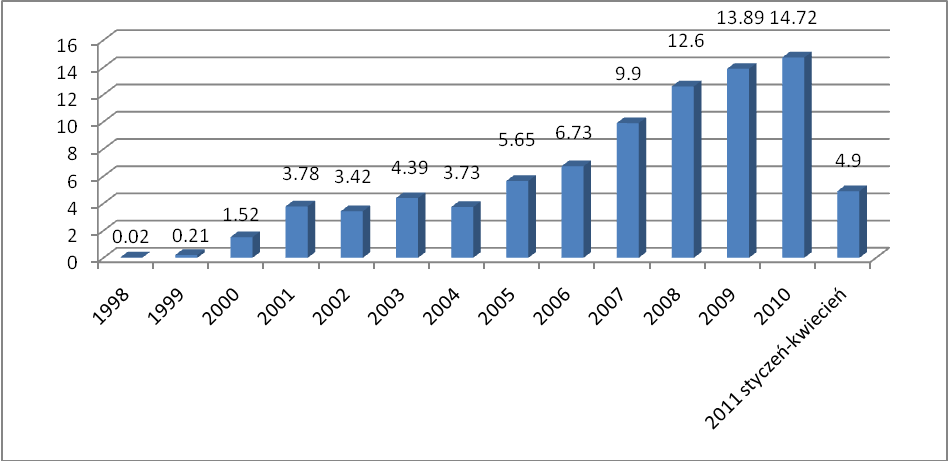 Source: WSEFigure 2Total number of open interest in all derivative instruments at year-end and at the end of April 2011 (thousand instruments).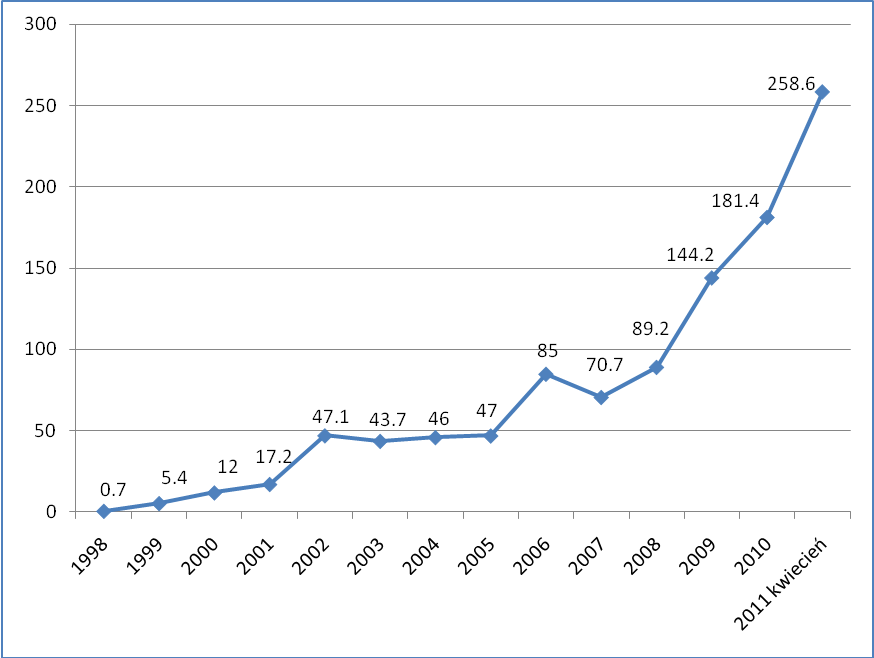 Source: WSENo.INSTRUMENTNOINOINOINo.INSTRUMENTVOLUME OF TRADINGVOLUME OF TRADINGVOLUME OF TRADINGVOLUME OF TRADINGVOLUME OF TRADINGVOLUME OF TRADINGVOLUME OF TRADINGVOLUME OF TRADINGVOLUME OF TRADING(#)(#)(#)No.INSTRUMENT(#)(#)(#)(#)(#)(#)(#)(#)(#)No.INSTRUMENTAPRILAPRILAPRILJANUARY-APRILJANUARY-APRILJANUARY-APRILLAST 12 MONTHS2010CHANGEat the end of APRILat the end of APRILat the end of APRILNo.INSTRUMENT20112010CHANGE20112010CHANGE(MAY'10 - APR'11)2010(%)20112010CHANGENo.INSTRUMENT20112010(%)20112010(%)(MAY'10 - APR'11)2010(%)20112010(%)1WIG20 CONTRACTS790 5971 058 120-25.28%4 289 2624 813 855-10.90%12 957 04013 481 633-3.89%122 976118 0174.20%2mWIG40 CONTRACTS2 0272 910-30.34%10 33213 546-23.73%29 78432 998-7.74%8561 084-21.03%3SHARE CONTRACTS47 17520 681128.11%221 937109 439102.80%487 994375 49629.96%9 9347 83426.81%4CURRENCY CONTRACTS8 1305 86738.57%37 53734 4229.05%122 190119 0752.62%3 3641 676100.72%5WIG20 OPTIONS62 32448 56428.33%334 829225 29448.62%784 647675 11216.22%107 40360 89276.38%6WIG20 PARTICIPATION UNITS4 3043 11638.13%10 11714 429-29.88%31 92836 240-11.90%14 03513 2066.28%TOTAL914 5571 139 258-19.72%4 904 0145 210 985-5.89%14 413 58314 720 554-2.09%258 568202 70927.56%